Churkin IgorExperience:Position applied for: 3rd OfficerAdditional position applied for: 2nd OfficerDate of birth: 25.04.1992 (age: 25)Citizenship: UkraineResidence permit in Ukraine: YesCountry of residence: UkraineCity of residence: OdessaContact Tel. No: +38 (063) 853-40-10E-Mail: igooor7@rambler.ruSkype: igooor11U.S. visa: Yes. Expiration date 07.08.2027E.U. visa: NoUkrainian biometric international passport: Not specifiedDate available from: 20.09.2017English knowledge: GoodMinimum salary: 2800 $ per monthPositionFrom / ToVessel nameVessel typeDWTMEBHPFlagShipownerCrewing3rd Officer12.12.2016-31.05.2017GillinghamBulk Carrier58000 t.8700 kWt.Marshall IslandsGillingham Maritime Limited&mdash;3rd Officer01.02.2016-22.08.2016Maritime PowerBulk Carrier176346 t.16860 kWt.Marshall Islands&mdash;Deck Cadet15.05.2015-01.11.2015CorvigliaBulk Carrier73035 t.9800 kWt.Switzerland&mdash;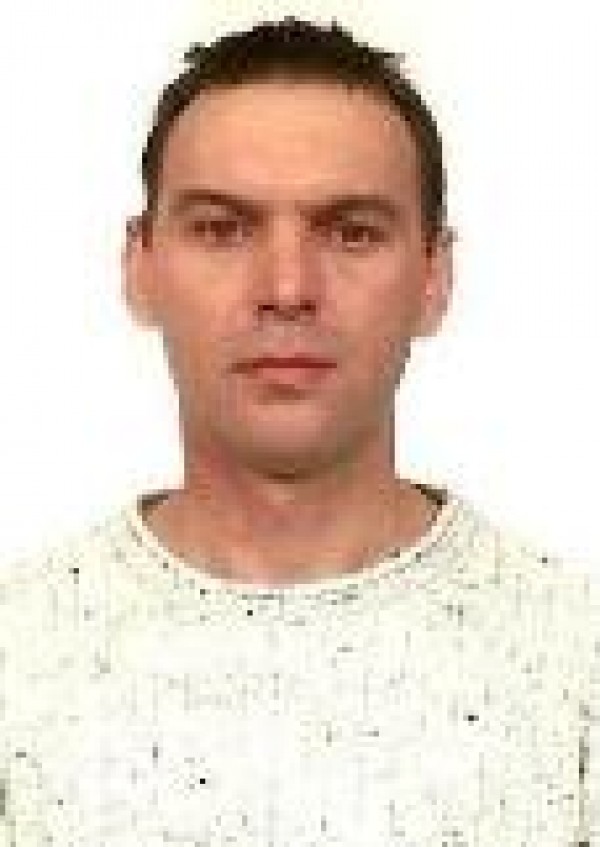 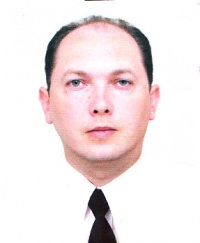 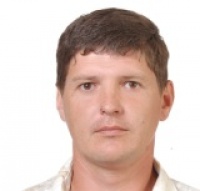 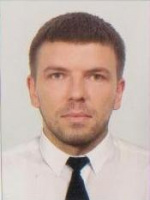 